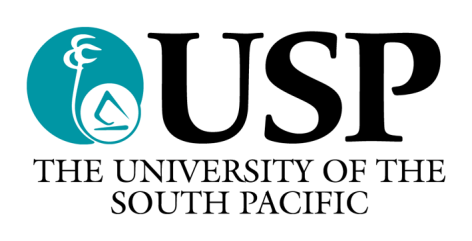 OVERTIME FORM – NON ACADEMICEMPLOYEE DETAILSName: ________________________ Employee Number:  		Faculty/ Section:  	 Vote Code:  B5501 – PT0     –               – 001	(Please attach copy of approval to do overtime each time you submit an overtime claim)I hereby confirm that I have worked the hours claimed above.Claimant’s Signature: ________________________		Date: _________________________I hereby certify that the staff member has worked the days and hours stated above.Recommended:  	Date:  	Recommended:	Date:  	(Supervisor)	(Head of Section)Endorsed:  		(Manager Finance & Corporate Services)Approved:  	(Director, Pacific TAFE)Date:  	 Date:  	 FOR OFFICIAL USEDate Received:  	 Certified Payment:  	 Certified by:  	 Date Paid:  	 Converted Time-off Hours (if applicable):  		    DateTime FromTime ToTotal HoursApproved Tasks PerformedTotal Hours WorkedTotal Hours WorkedTotal Hours Worked